Информационный обзор
публикаций из периодических изданий№ 2
за период 01 – 28 февраля 2019 года	Москва	2019О Г Л А В Л Е Н И ЕГорное машиностроение……………………………………….......	3Детали машин………………………………………………............	3Машиностроение.............……………………………………..........	4Металловедение и термическая обработка……………….............	5Металлообработка. Механосборочное производство…………...	7Сварка, пайка, резка, склеивание металлов…………………........	12Транспортное машиностроение.............…………………..............	13Энергетика. Энергетическое машиностроение………...................	14Экономика и организация производства………………….............	15Выставки. Конференции. Форумы…………………………….......	16Разное……………………………………………………………......	16Ответственный за выпуск – Гава О.Ю.Составитель – Головкина Н.М.Технический редактор – Добрынина Е.В.ГОРНОЕ  МАШИНОСТРОЕНИЕКнязев, А.С.
УДК  622.28Разработка метода структурного синтеза механизмов с подвижными приводами на примере секций механизированных крепей: материалы междунар. науч.-практ. конф. № 1 / А. С. Князев, Л. Т. Дворников ; [гл. ред. И.А. Жуков] // Машиностроение: инновационные аспекты. - СПб. - 2018. - С. 23-26: ил. - Библиогр.: 4 назв.Описан принцип структурного синтеза механизмов с подвижными приводами на примере механизированных крепей. После подробного описания нового принципа получения структурных схем, приведены примеры механизмов, в том числе и схемы, на которые выданы патенты на изобретение. УДК  622.233Повышение производительности погружных пневмоударных машин для бурения шпуров и скважин в горной породе: материалы междунар. науч.-практ. конф. № 1 / И. А. Жуков [и др.] ; [гл. ред. И.А. Жуков] // Машиностроение: инновационные аспекты. - СПб. - 2018. - С. 27-31: ил. - Библиогр.: 10 назв.Комплексный подход к созданию новых и совершенствованию существующих горных машин, обладающих повышенной производительностью, требует решения на стадии проектирования задач определения рациональных геометрических параметров элементов машин, обеспечивающих наиболее эффективное воздействие на горную породу при ее разрушении. В статье приведены примеры практической реализации поставленных задач, направленных на совершенствование погружных пневмоударных машин, предназначенных для бурения шпуров и скважин в породах средней и высокой крепости. ДЕТАЛИ  МАШИНАлексеев, В.И.
УДК  621.855.034Демпфирование продольных колебаний приводных цепных передач вследствие контактных деформаций в шарнирах их цепе: материалы междунар. науч.-практ. конф. № 1 / В. И. Алексеев, С. В. Палочкин ; [гл. ред. И.А. Жуков] // Машиностроение: инновационные аспекты. - СПб. - 2018. - С. 8-11: ил. - Библиогр.: 6 назв.Рассмотрены результаты аналитического исследования процесса демпфирования малых продольных колебаний в приводных цепных передачах за счет рассеяния энергии на нормальные контактные деформации в шарнирах их цепей. Астраханский, А.Ю.
УДК  621.793Обеспечение надёжности эксплуатационных свойств рабочих поверхностей червячных эвольвентных колес: материалы междунар. науч.-практ. конф. № 1 / А. Ю. Астраханский, В. А. Кожевников ; [гл. ред. И.А. Жуков] // Машиностроение: инновационные аспекты. - СПб. - 2018. - С. 41-42: ил. - Библиогр.: 3 назв.Рассмотрен метод обработки рабочих поверхностей эвольвентных червячных колес пластическим деформированием с одновременным нанесением антифрикционного покрытия. Указаны улучшенные свойства рабочих поверхностей. Королёв, В.А.
УДК  621.865.8Расчёт динамических параметров пневмопривода: материалы междунар. науч.-практ. конф. № 1 / В. А. Королёв, А. В. Киев, Б. Н. Воротынцев ; [гл. ред. И.А. Жуков]
// Машиностроение: инновационные аспекты. - СПб. - 2018. - С. 34-37: ил. - Библиогр.: 2 назв.						Предложена методика, которая позволяет рассчитать динамические параметры пневмодвигателя поступательного действия, а также исследовать влияние на них конструктивных параметров. Надеждин, И.В.
УДК  621.865.8Механические захватные устройства промышленных роботов с высокой точностью позиционирования рабочих элементов: материалы междунар. науч.-практ. конф. № 1 / И. В. Надеждин ; [гл. ред. И.А. Жуков] // Машиностроение: инновационные аспекты. - СПб. - 2018. - С. 63-72: ил. - Библиогр.: 6 назв.Приведены примеры механических захватных устройств манипуляторов промышленных роботов с параллельным перемещением рабочих органов. Предложена инженерная методика проектирования группы захватных устройств, построенных на базе прямолинейно-направляющих рычажных механизмов, в зависимости от точности позиционирования рабочих элементов и максимальных габаритов захватываемых изделий. Феофанов, А.Н.УДК  65.011Применение MES-систем для контроля геометрических параметров подшипников / А. Н. Феофанов, М. А. Шутиков, К. С. Пономарев // Вестник МГТУ "Станкин". - 2018. - № 4. - С. 119-121. - Библиогр.: 9 назв.Рассмотрены варианты применение MES-систем в технологических процессах машиностроительного предприятия, например, при контроле геометрических параметров подшипников. Показано, что существует возможность интеграции MES-системы и автоматизированной системы управления производственными процессами предприятия. УДК  621.833.38Червячная передача механизма горизонтального наведения антенны / В. И. Кулешов [и др.] // Вестник МГТУ "Станкин". - 2018. - № 4. - С. 42-46: ил. - Библиогр.: 4 назв.Исследована возможность замены архимедова профиля червячной передачи на вогнутый профиль витков. Предложено техническое решение использования циклоидального профиля. 					МАШИНОСТРОЕНИЕБарзов, А.А.УДК  621.002Идентификационный анализ функциональных возможностей формо- и структурообразующих технологий / А. А. Барзов, В. М. Корнеева // Вестник МГТУ "Станкин". - 2018. - № 4. - С. 126-131: ил. - Библиогр.: 5 назв.Предложена классификация формо- и структурообразующих технологий, построенная на идентификационно-отличительных принципах масс-геометрического и физико-энергетического характера. Приведена иллюстрация ее информационных возможностей. Разработан алгоритм построения идентификационной формулы рассматриваемой технологии и отмечена специфика взаимосвязанности инновационных технологий. Ковшов, Е.Е.УДК  65.011.56Системный подход к цифровому неразрушающему контролю / Е. Е. Ковшов, А. А. Косач, М. М. Стебулянин // Вестник МГТУ "Станкин". - 2018. - № 4. - С. 111-114. - Библиогр.: 6 назв.На основании экспертных оценок и выполненных расчетов выявлена экономическая целесообразность и эффективность внедрения нового прикладного программного обеспечения с целью сокращения времени разработки технологических карт и увеличения производительности труда инженера в области неразрушающего контроля. Назаров, А.П.УДК  681.37Установки для селективного лазерного спекания высокотемпературных полимеров / А. П. Назаров, И. А. Скорняков, И. В. Шишковский // Вестник МГТУ "Станкин". - 2018. - № 4. - С. 47-51: ил. - Библиогр.: 8 назв.Представлена оригинальная конструкция аддитивной установки для селективного лазерного спекания высокотемпературных полимерных материалов (в том числе и материалов на основе полиэфирэфиркетона). Описаны основные контуры охлаждения, а также эксперименты, проводимые при пуско-наладке установки. УДК  621.735.016.2Неразрушающий контроль подповерхностных дефектов тепловизионным методом / И. В. Афонина [и др.] // Вестник МГТУ "Станкин". - 2018. - № 4. - С. 122-125: ил. - Библиогр.: 7 назв.Проведено исследование подповерхностных дефектов для изделий из стали 20Х и PLA-пластика с целью определения их линейных размеров тепловизионным методом. Установлена возможность оценки формы и размеров дефектов на глубине от 2,5 мм до 5 мм. Определены коэффициенты масштабирования для расчета величин линейных размеров подповерхностных дефектов на основании термограмм. Приведены результаты оценки погрешности определения линейных размеров тепловизионным методом. Схиртладзе, А.Г.УДК  620.023Восстановление работоспособности электроизмерительных приборов / А. Г. Схиртладзе, А. В. Родионова // Вестник МГТУ "Станкин". - 2018. - № 4. - С. 115-118: ил. - Библиогр.: 8 назв.Предложена технология ремонта кернов и подпятников электроизмерительных приборов. Приведена последовательность выполнения операций при восстановлении приборов, используемые инструменты и приспособления. Mitutoyo в Европе: 50 лет на службе метрологии // Комплект: ИТО. Инструмент. Технология. Оборудование. - 2018. - № 7. - С. 28-30: ил.12-го сентября 2018 г. в Инновационном центре "Сколково" прошел Международный Симпозиум Mitutoyo, под девизом: "Mitutoyo в Европе: 5о лет истории, настоящего и будущего с передовыми инновациями на пути к цифровому производству и цифровой метрологии". Компания Mitutoyo познакомила специалистов с передовыми решениями и накопленным опытом в области применения современного измерительного оборудования и цифровых технологий для решения производственных задач на европейских и российских промышленных предприятиях. МЕТАЛЛОВЕДЕНИЕ  И  ТЕРМИЧЕСКАЯ  ОБРАБОТКААлисин, В.В.
УДК  620.3Трибологические свойства легированных наноструктурированных кристаллов диоксида циркония: материалы междунар. науч.-практ. конф. № 1 / В. В. Алисин ; [гл. ред. И.А. Жуков] // Машиностроение: инновационные аспекты. - СПб. - 2018. - С. 20-22: ил. - Библиогр.: 6 назв.С целью повышения эксплуатационных свойств узлов трения машин, содержащих керамические материалы, исследовано влияние микролегирования редкоземельными элементами наноструктурированных кристаллов частично стабилизированного диоксида циркония на механические и трибологические характеристики. УДК  621.735.016.2Виброакустическое диагностирование процесса поверхностного электронно-пучкового легирования ферритной нержавеющей стали / С. В. Федоров [и др.] // Вестник МГТУ "Станкин". - 2018. - № 4. - С. 37-41: ил. - Библиогр.: 13 назв.Представлена попытка связать процессы, происходящие в азотированной листовой стали при проведении процесса поверхностного легирования с изменением параметров виброакустического сигнала, возникающего при воздействии низкоэнергетического электронного пучка.Жигалов, А.Н.УДК  621.923Самоорганизация структуры системы TiC-Co при аэродинамическом упрочнении / А. Н. Жигалов, А. Р. Маслов // Вестник МГТУ "Станкин". - 2018. - № 4. - С. 81-86: ил. - Библиогр.: 14 назв.Рассмотрены основные превращения субструктур в твердых сплавах, подвергнутых воздействию волнами звуковой частоты. Изложен принцип самоорганизации в кристаллических и дислокационных структурах твердых сплавов. Жуков, А.А.
УДК  669Применение цементации в области температур полиморфного превращения для энергосберегающего поверхностного упрочнения при восстановлении деталей машин: материалы междунар. науч.-практ. конф. № 1 / А. А. Жуков, А. П. Навоев ; [гл. ред. И.А. Жуков] // Машиностроение: инновационные аспекты. - СПб. - 2018. - С. 106-109: ил. - Библиогр.: 4 назв.Приведено описание возможности применения энергосберегающего режима цементации для восстановления физико-механических свойств поверхностей деталей, подвергнутых восстановлению наплавкой. УДК  621.763Исследование влияния добавления оксида графена на микроструктуру, механические свойства и электропроводность оксидной керамики ZrO2, полученной методом искрового плазменного спекания / Н. Ю. Перетягин [и др.] // Вестник МГТУ "Станкин". - 2018. - № 4. - С. 76-80: ил. - Библиогр.: 15 назв.Описаны результаты изучения влияния добавок оксида графена различного содержания на фазовый состав, механические свойства и электропроводность высокоплотных керамических композитов из смеси порошка диоксида циркония, частично стабилизированного иттрием (3Y-TZP), и оксида графена, полученные методом искрового плазменного спекания. УДК  621.735.016.2Метод упрочнения инструмента покрытием из нитрида титана, синтезируемым при испарении титана в тигле-аноде тлеющего разряда / Ю. А. Мельник [и др.] // Вестник МГТУ "Станкин". - 2018. - № 4. - С. 94-98: ил. - Библиогр.: 12 назв.Описан новый метод упрочнения режущего инструмента путем синтеза на нем нитрида титана при испарении титана в тигле-аноде тлеющего разряда. Показано, что при уменьшении площади поверхности анода возникает положительное анодное падение потенциала, его величина и энергия бомбардирующих тигель электронов растут с уменьшением давления газа, обеспечивая испарение титана и высокую скорость осаждения покрытия на подложку. Сафин, Э.В.
УДК  669.245:621.785Квалиметрическая оценка качества материалов с различной структурой на примере титанового сплава ВТ6: материалы междунар. науч.-практ. конф. № 1 / Э. В. Сафин, С. П. Малышева ; [гл. ред. И.А. Жуков] // Машиностроение: инновационные аспекты. - СПб. - 2018. - С. 122-123. - Библиогр.: 1 назв.Дана характеристика микроструктуры и механических свойств титанового сплава ВТ6 с микрокристаллической (МК), субмикрокристаллической (СМК) и бимодальной структурой. Установлено, что сплав с СМК структурой обладает по сравнению с МК структурой повышенной твердостью, прочностью и сопротивлением усталости, однако ударная вязкость в МК состоянии выше. Сплав с бимодальной структурой, при сопоставимых с СМК состоянием, характеристиках твердости, прочности и сопротивления усталости, имеет хорошую пластичность и ударную вязкость. Выполненная оценка механических свойств позволяет выработать общие рекомендации, касающиеся типа микроструктуры сплава ВТ6 и ее влияние на свойства при эксплуатации деталей. МЕТАЛЛООБРАБОТКА. МЕХАНОСБОРОЧНОЕ  ПРОИЗВОДСТВОУДК  621.9.08Варианты определения периода стойкости концевых сферических фрез при обработке деталей сложной формы / Е. А. Рябов [и др.] // Вестник МГТУ "Станкин". - 2018. - № 4. - С. 61-65: ил. - Библиогр.: 7 назв.Выполнена оценка периода стойкости концевых сферических фрез. Представлены варианты оценки стойкости фрезы по показателям времени, расстояния и обработанной площади. Горленко, А.О.
УДК  621.002Технологическое оборудование для комбинированной электромеханической обработки: материалы междунар. науч.-практ. конф. № 1 / А. О. Горленко, М. Ю. Шевцов ; [гл. ред. И.А. Жуков] // Машиностроение: инновационные аспекты. - СПб. - 2018. - С. 43-46: ил. - Библиогр.: 3 назв.Рассмотрена технологическая оснастка комбинированной электромеханической обработки для формирования износостойкого поверхностного слоя имплантированием материалов на основе карбида вольфрама с последующим электромеханическим упрочнением обрабатываемой поверхности. Евстафиева, С.В.
УДК  621.735.016.2Разработка конфигурируемых экранов станочных циклов для терминала СЧПУ: материалы междунар. науч.-практ. конф. № 1 / С. В. Евстафиева ; [гл. ред. И.А. Жуков] // Машиностроение: инновационные аспекты. - СПб. - 2018. - С. 59-62: ил. - Библиогр.: 3 назв.Рассмотрены вопросы разработки шаблона диалогового окна ввода технологических циклов на основе xml-документов и xsd-схем. Зверев, И.А.УДК  621.09Виброустойчивость при растачивании отверстий в деталях из жаропрочных сталей / И. А. Зверев, У. Чжо, М. М. Стебулянин // Вестник МГТУ "Станкин". - 2018. - № 4. - С. 30-36: ил. - Библиогр.: 15 назв.Разработаны динамическая и математическая модели процессов растачивания, которые позволяют прогнозировать влияние конструкционных и режимных факторов на виброустойчивость и автоколебания при растачивании деталей из жаропрочных сталей. Результаты расчетного анализа позволили установить способы повышения виброустойчивости при растачивании.Как увеличить эффективность производственных процессов металлообрабатывающего производства? // Комплект: ИТО. Инструмент. Технология. Оборудование. - 2018. - № 7. - С. 14-15: ил.Идеальное решение для прозрачного и эффективного производства система Connect Plan компании OKUMA, которая позволяет: производить сбор, анализ и контроль работы станков и персонала; выявлять слабые места; существенно повысить эффективность производства. Крылова, Н.А.
УДК  621.787.4.07:534.8Формирование параметров качества поверхностей деталей с применением ультразвукового инструмента: материалы междунар. науч.-практ. конф. № 1 / Н. А. Крылова, В. Г. Шуваев ; [гл. ред. И.А. Жуков] // Машиностроение: инновационные аспекты. - СПб. - 2018. - С. 89-91: ил. - Библиогр.: 5 назв.Рассмотрены вопросы эффективного формирования поверхностей деталей с помощью воздействия ультразвуковых колебаний. Приведена конструкция разработанного устройства, в состав которого входит датчик измерения усилия прижима инструмента к обрабатываемой детали. Ли, Сюеянь
УДК  621.9Разработка технологии изготовления и ультраструйной диагностики биметаллического режущего инструмента для утилизации композиционных материалов аэрокосмической техники: материалы междунар. науч.-практ. конф. № 1 / Ли Сюеянь, А. Л. Галиновский, О. В. Зарубина ; [гл. ред. И.А. Жуков] // Машиностроение: инновационные аспекты. - СПб. - 2018. - С. 84-85. - Библиогр.: 3 назв.Рассмотрена актуальная проблема утилизации поликристаллических композиционных материалов (ПКМ). Сделаны выводы о том, что существующие методы утилизации требуют предварительной сегментации и измельчения ПКМ. Для повышения стойкости инструмента, используемого в процессе измельчения, необходимо переходить на выпуск инструмента, обладающего более высокими физико-механическими характеристиками и имеющего невысокую стоимость. Этими достоинствами обладают биметаллические ножи, образцы которых были изготовлены и прошли производственные испытания. Анализ результатов экспериментов показал, что биметаллические ножи имеют лучшие эксплуатационные характеристики в сравнении с традиционными ножами. Оценка инструмента проходила по группе критериев: твердость, изменение радиуса скругления режущей кромки и угла заточки, количество сколов и площадь уноса металла на единицу длины. Для экспресс оценки эксплуатационных свойств режущего инструмента предложено использовать технологию ультраструйной диагностики, которая была реализована с использованием традиционных установок для гидроабразивной резки материалов. Маслов, А.Р.УДК  33.06-621.9.08Пути замещения импорта металлорежущих станков / А. Р. Маслов // Вестник МГТУ "Станкин". - 2018. - № 4. - С. 163-167. - Библиогр.: 11 назв.Выполнен анализ основных факторов, определяющих реализацию замещения импорта металлорежущих станков: возможности получения банковских кредитов, субсидирование закупок станков российских производителей, возможности достижения заданного качества, повышение квалификационного уровня работающих в станкостроении. УДК  621.735.016.2Метод упрочнения инструмента покрытием из нитрида титана, синтезируемым при испарении титана в тигле-аноде тлеющего разряда / Ю. А. Мельник [и др.] // Вестник МГТУ "Станкин". - 2018. - № 4. - С. 94-98: ил. - Библиогр.: 12 назв.Описан новый метод упрочнения режущего инструмента путем синтеза на нем нитрида титана при испарении титана в тигле-аноде тлеющего разряда. Показано, что при уменьшении площади поверхности анода возникает положительное анодное падение потенциала, его величина и энергия бомбардирующих тигель электронов растут с уменьшением давления газа, обеспечивая испарение титана и высокую скорость осаждения покрытия на подложку. Николаев, П.А.
УДК  621.924.93Анализ и исследование технологии нарезания зубчатых венцов с применением гидроабразивного оборудования: материалы междунар. науч.-практ. конф. № 1 / П. А. Николаев ; [гл. ред. И.А. Жуков] // Машиностроение: инновационные аспекты. - СПб. - 2018. - С. 100-101. - Библиогр.: 3 назв.Выполнено сопоставление традиционных процессов нарезания зубчатых венцов с технологическим процессом их изготовления, в котором применяется гидроабразивное оборудование. Выявлено, что установка гидроабразивной резки NC3015S позволяет заменить только черновое нарезание зубьев, а также уменьшить время изготовления зубчатых колес. Представлены результаты измерений параметров нарезанных зубчатых венцов и результаты оценки точности их изготовления. Новинки контрольно-измерительного оборудования / Б. С. Воскобойников [и др.] // Комплект: ИТО. Инструмент. Технология. Оборудование. - 2018. - № 7. - С. 34-47: ил. - Библиогр.: 28 назв.Описаны новинки контрольно-измерительного оборудования различных мировых производителей. Приведена динамика мирового экспорта и импорта контрольно-измерительного оборудования и инструмента в 1996-2016 гг., а также основные страны экспортеры и импортеры контрольно-измерительного оборудования и инструмента в 1996-2016 гг. Показаны основные партнеры России в экспорте и импорте измерительного оборудования и инструмента в 2016 и 2017 гг. Оганян, Г.В.УДК  621.09Обоснование выбора композиционно-многослойного покрытия рабочих поверхностей твердосплавных резцов с целью повышения их работоспособности / Г. В. Оганян, М. М. Стебулянин // Вестник МГТУ "Станкин". - 2018. - № 4. - С. 72-75: ил. - Библиогр.: 10 назв.Приведены результаты сравнительных испытаний резцов, оснащенных пластинами из твердого сплава марки Т5К10 с различными композиционно-многослойными покрытиями. Переверзев, П.П.
УДК  621.923.02Управление процессом формообразования на круглошлифовальных станках с осевой подачей: материалы междунар. науч.-практ. конф. № 1 / П. П. Переверзев, М. К. Алсигар ; [гл. ред. И.А. Жуков] // Машиностроение: инновационные аспекты. - СПб. - 2018. - С. 86-88: ил. - Библиогр.: 7 назв.Рассмотрен пример построения дискретной модели для формообразования, расчета и проектирования цикла круглого шлифования с осевой подачей. С целью дальнейшего использования хорошо разработанных методов непрерывных систем. Выполняемой на станке CNC, осуществляется путем автоматического изменения радиальной и осевой подач по ступенчатому циклу, в зависимости от величины оставшейся части припуска. Порватов, А.НУДК  621.9.048.4Система мониторинга и управления процессом электроэрозионной обработки / А. Н. Порватов, М. П. Козочкин, А. Р. Маслов // Вестник МГТУ "Станкин". - 2018. - № 4. - С. 144-149: ил. - Библиогр.: 10 назв.Приведено описание разработанного генератора для электроэрозионной обработки, а также системы управления подачи электрода на базе микроконтроллера с интегрированными компараторами для обработки инновационных материалов. Пушков, Р.Л.
УДК  621.735.016.2Применение специализированного набора функций для управления многоканальной обработкой: материалы междунар. науч.-практ. конф. № 1 / Р. Л. Пушков ; [гл. ред. И.А. Жуков] // Машиностроение: инновационные аспекты. - СПб. - 2018. - С. 46-49: ил. Библиогр.: 3 назв.Рассмотрены вопросы применения специализированного набора функций языка высокого уровня систем ЧПУ для управления многоканальной обработкой. УДК  621.9.022Разработка цельных концевых фрез из режущей керамики для обработки заготовок из труднообрабатываемых материалов / С. Н. Григорьев [и др.] // Вестник МГТУ "Станкин". - 2018. - № 4. - С. 87-93: ил. - Библиогр.: 28 назв.Представлен анализ конструкций и рекомендаций по эксплуатации цельных концевых фрез, изготовленных из современных марок режущей керамики и предназначенных для обработки резанием заготовок из труднообрабатываемых конструкционных материалов. Приведено описание процесса получения заготовки из наноструктурированной керамики Al2O3-TiC методом искрового плазменного спекания. Дано описание конструкции и технологии изготовления опытного образца цельной керамической концевой фрезы. УДК  621.9.06.01:539.371:621.9.06-229.29Расчет контактной жесткости соединений инструментальных оправок с двойным базированием / А. В. Ривкин [и др.] // Вестник МГТУ "Станкин". - 2018. - № 4. - С. 52-56: ил. - Библиогр.: 9 назв.Выполнены исследования контактной жесткости стыков модульных инструментальных систем, построенных на принципе двойного базирования. Приведен пример работы стыка модулей и аналитический расчет угловой, радиальной и осевой жесткости такого стыка. Родригес, Брисеньо П.Э.УДК  621:504Экспериментальные исследования для определения обобщенной функции распространения продуктов деструкции СОЖ / Родригес Брисеньо П.Э., Л. Э. Шварцбург, Е. В. Бутримова // Вестник МГТУ "Станкин". - 2018. - № 4. - С. 57-60: ил. - Библиогр.: 11 назв.Рассмотрены вопросы определения обобщенной функции модели распространения продуктов термодеструкции смазочно-охлаждающих жидкостей (СОЖ) экспериментальным путем. На основе теоретического обоснования методики экспериментальных исследований разработан стенд, имитирующий взаимодействие СОЖ с поверхностью изделия, подвергаемой воздействию высоких температур. Представлены результаты проведенных экспериментальных исследований, которые позволяют определить обобщенную функцию модели распространения продуктов термодеструкции СОЖ при реализации технологических процессов формообразования. Рябцев, С.А.УДК  621.923.2Влияние структурности абразивного инструмента на эффективность его применения / С. А. Рябцев // Вестник МГТУ "Станкин". - 2018. - № 4. - С. 66-71: ил. - Библиогр.: 10 назв.Приведены результаты анализа контактного взаимодействия абразивных зерен рабочей поверхности шлифовального круга с учетом их объемного содержания морфологических характеристик на эффективность процесса шлифования, в том числе, глубинного. Серия VFX - новый улучшенный сплав MP9130 для обработки титановых сплавов // Комплект: ИТО. Инструмент. Технология. Оборудование. - 2018. - № 7. - С. Компания Mitsubishi Materials представила новый улучшенный сплав MP9130 для обработки титановых сплавов фрезами серии VFX. Симпозиум по новейшим производственным технологиям // Комплект: ИТО. Инструмент. Технология. Оборудование. - 2018. - № 7. - С. 10-13: ил.В ходе 2-го Технологического симпозиума на Ульяновском станкостроительном заводе компания DMG MORI представит новейшие разработки в сфере цифровизации и аддитивного производства, передовые технологии. Впервые в России компания DMG MORI представит LASERTEC 30 SLM 2-го поколения - станок для селективной лазерной плавки - комплексное решение для аддитивного производства с использованием порошковой камеры, а также DMU 50 3-го поколения для 5-осевой обработки. УДК  621.735.016.2Сокращение номенклатуры сборных расточных резцов за счет регулирования их геометрических параметров / В. А. Гречишников [и др.] // Вестник МГТУ "Станкин". - 2018. - № 4. - С. 13-20: ил. - Библиогр.: 10 назв.Приведен анализ конструкции сборных резцов с регулировкой геометрических параметров и предложена конструкция расточного резца со сменными многогранными пластинами (СМП) с возможностью изменения величины угла в плане. Применение данной конструкции делает возможным обработку глухого и сквозного отверстия в заготовке.Сплавы CB125 и CB7135: новое решение от Sandvik Coromant для точения материалов высокой твёрдости // Комплект: ИТО. Инструмент. Технология. Оборудование. - 2018. - № 7. - С. 47: ил.Представлены два новых сплава CB125 и CB7135 от Sandvik Coromant для прерывистой токарной обработки материалов высокой твёрдости. Телешевский, В.И.УДК  621.9.08Повышение точности многокоординатных технологических и измерительных систем на основе лазерной коррекции объемных геометрических погрешностей / В. И. Телешевский, В. А. Соколов, Я. И. Пимушкин // Вестник МГТУ "Станкин". - 2018. - № 4. - С. 99-104: ил. - Библиогр.: 21 назв.Рассмотрен метод коррекции объемных геометрических погрешностей многокоординатного оборудования (станков, контрольно-измерительных машин и приборов) с программным управлением. Предложен новый метод формирования стратегии коррекции, обеспечивающий минимальные объемные погрешности во всем рабочем пространстве. Приведены экспериментальные результаты на примере коррекции объемной точности трехкоординатных станков с ЧПУ. 	УДК  621.735.016.2Эффективность вакуумно-плазменных покрытий при фрезеровании закаленной подшипниковой стали режущим инструментом из керамики / С. Н. Григорьев [и др.] // Вестник МГТУ "Станкин". - 2018. - № 4. - С. 21-29: ил. - Библиогр.: 14 назв.Дано описание экспериментального исследования влияния вакуумно-плазменного покрытия (Ti, Zr)N и (Ti, Cr, Al)N на характеристики керамических пластин на основе оксида алюминия Al2O3 + TiC, предназначенных для фрезерования закаленной подшипниковой стали ШХ15. Представлена количественная оценка влияния произошедших изменений свойств поверхности и поверхностного слоя на стойкость керамических пластин при фрезеровании закаленной стали. Яковлева, А.П.
УДК  661.34.12Повышение ресурса работы пар трения металлорежущего оборудования: материалы междунар. науч.-практ. конф. № 1 / А. П. Яковлева ; [гл. ред. И.А. Жуков] // Машиностроение: инновационные аспекты. - СПб. - 2018. - С. 102-105: ил. - Библиогр.: 10 назв.Представлена технология нанесения регулярных микрорельефов для увеличения ресурса работы цилиндрических пар трения, которая заключается в последовательном применении электромеханической обработки и алмазном выглаживании. Создана экспериментальная установка, состоящая из базового токарного станка, источника питания, закалочного устройства, системы токоподвода и системы охлаждения зоны закалки. На этой установке проводили нанесение регулярных микрорельефов. На образцах, обработанных по двум технологиям (заводской и предлагаемой), провели сравнение структуры и поверхностной твердости. Образцы, обработанные по предлагаемой технологии, имеют значительное повышение поверхностной твердости. Представленная технология позволяет обеспечить режимы упрочнения тяжелонагруженных пар трения, и путем создания регулярного микрорельефа повысить ресурс работы оборудования и снизить расходы на запасные части при проведении технического обслуживания и ремонта. СВАРКА,  ПАЙКА,  РЕЗКА,  СКЛЕИВАНИЕ  МЕТАЛЛОВ.  ПОКРЫТИЯУДК  685.5Интеллектуальной управление гибридной технологией, включающей 3D печать и механообработку на станках с ЧПУ в условиях цифровых производств: материалы междунар. науч.-практ. конф. № 1 / Ю. Г. Кабалдин [и др.] ; [гл. ред. И.А. Жуков] // Машиностроение: инновационные аспекты. - СПб. - 2018. - С. 73-80: ил. - Библиогр.: 6 назв.Изложена структура аппаратно-программного комплекса для гибридной технологии обработки деталей, включающей 3D печать электродуговой наплавкой на металлорежущих станках с ЧПУ с возможностью подключения модулей высокопроизводительных вычислений и глубокого обучения нейронных сетей с обеспечением обратной связи. Описан процесс функционирования указанных моделей с целью оптимизации режимов 3D печати. Представлены результаты исследования процессов, протекающих во время 3D печати на металлорежущем станке с ЧПУ, полученные с помощью датчиков акустической эмиссии. УДК  621.735.016.2Метод упрочнения инструмента покрытием из нитрида титана, синтезируемым при испарении титана в тигле-аноде тлеющего разряда / Ю. А. Мельник [и др.] // Вестник МГТУ "Станкин". - 2018. - № 4. - С. 94-98: ил. - Библиогр.: 12 назв.Описан новый метод упрочнения режущего инструмента путем синтеза на нем нитрида титана при испарении титана в тигле-аноде тлеющего разряда. Показано, что при уменьшении площади поверхности анода возникает положительное анодное падение  потенциала, его величина и энергия бомбардирующих тигель электронов растут с уменьшением давления газа, обеспечивая испарение титана и высокую скорость осаждения покрытия на подложку. ТРАНСПОРТНОЕ  МАШИНОСТРОЕНИЕГорячев, В.Е. Электрические схемы электропоезда ЭД4М (НЭВЗ) / В. Е. Горячев // Локомотив. - 2018. - № 11. - С. 19-21.Представлено описание электрических схем моторного вагона электропоезда ЭД4М с оборудованием ПК "Новочеркасский электровозостроительный завод. Иоффе, А.Г.Коломенскому заводу - 155 лет! / А. Г. Иоффе // Локомотив. - 2018. - № 11. - С. 43-46: ил.Краткая историческая хроника становления, развития и достижений Коломенского завода отечественного транспортного машиностроения. Описана продукция завода: тепловозы, газотурбовозы электропоезда и др. Петров, В.Б.Тяговое оборудование электропоезда ЭС1 "Ласточка" / В. Б. Петров, А. С. Кальницкий, С. А. Заболоцкий // Локомотив. - 2018. - № 11. - С. 34-37: ил.В журнале "Локомотив" № 8 за 2018 г. была опубликования обзорная статья об электропоездах серии ЭС "Ласточка". В данной статье описана работа тягового оборудования и силовых электрических схем двухсистемного электропоезда ЭС1 в режимах тяги и электродинамического торможения. Полин, П.А.Мировые тенденции применения природного газа на локомотивах / П. А. Полин // Локомотив. - 2018. - № 11. - С. 39-41: ил.Приведены разработки мировых железнодорожных компаний по применению природного газа на локомотивах. Потанин, А.А.Цепи управления электровозов серии ЭП1 при отказе системы охлаждения / А. А. Потанин // Локомотив. - 2018. - № 11. - С. 18-19.Схема цепей управления электровозов серии ЭП1 предусматривает защиту различного оборудования локомотивов при отказе принудительного охлаждения, если такой режим не предусмотрен характеристиками данного оборудования. Рассмотрены возможные ситуации в пути следования. Титаренко, М.И.Новый стрелочный шуруп / М. И. Титаренко, Г. С. Маликов, А. М. Калачёв // Путь и путевое хозяйство. - 2018. - № 11. - С. 33-35: ил.Разработаны, изготовлены и испытаны стрелочные шурупы улучшенной формы с пологим переходом от гладкой к резьбовой зоне. Устранение неисправностей на электровозах ЭП2К в пути следования  // Локомотив. - 2018. - № 11. - С. 15-17.В марте 2010 г. распоряжением ОАО "РЖД" № 671р были утверждены "Рекомендации локомотивной бригаде по обнаружению и устранению неисправностей на локомотивах в пути следования, которые введены в действие распоряжением от 06.06.2017 г.№ 128. В статье представлены обновленные рекомендации по устранению неисправностей на пассажирских электровозах постоянного тока ЭП2К, перечисленные в приложении № 9 указанного документа. (Окончание следует). Цывкунов, Г.И.Электрическая схема тепловозов типа ТЭ10МК / Г. И. Цывкунов // Локомотив. - 2018. - № 11. - С. 24-29: ил. Описаны особенности электрических схем модернизированного тепловоза ТЭ10МК при варианте их модернизации со штатным дизелем 10Д100 и в случае замены штатного дизель-генератора на дизель-генератор типа Д49 (при сохранении штатного пульта управления). Часть тепловозов ТЭ10МК в процессе модернизации получили новый унифицированный пульт управления. (Окончание следует). Электропоезд ЭП2Д: особенности управления тормозами // Локомотив. - 2018. - № 11. - С. 30-33: ил.В журнале "Локомотив" № 8, 9 за 2018 г. была опубликована статья с описанием работы схем тормозного пневматического оборудования электропоезда ЭП2Д. В статье приведены сведения об особенностях управления тормозами данного электропоезда. (Окончание следует). ЭНЕРГЕТИКА.  ЭНЕРГЕТИЧЕСКОЕ  МАШИНОСТРОЕНИЕБурдастов, Н.Н.Опыт разработки оборудования для мини-ТЭС / Н. Н. Бурдастов, В. В. Меньшиков // Промышленные и отопительные котельные и мини-ТЭЦ. - 2018. - № 6. - С. 42-42: ил.Главные направления деятельности предприятия ООО "Гидротермаль" - разработка и изготовление когенерационного оборудования для комплектования теплопроизводящих блоков, отличающихся высокой тепловой и гидрогазодинамической эффективностью при умеренной цене для всей гаммы электроэнергетических установок, представленных на российском рынке. Васильев, А.Причины поломок конденсатоотводчиков и обеспечение надежной эксплуатации оборудования / А. Васильев// Промышленные и отопительные котельные и мини-ТЭЦ. - 2018. - № 6. - С. 22-24: ил.Газопоршневые установки с использованием технологий когенерации и тригенерации // Промышленные и отопительные котельные и мини-ТЭЦ. - 2018. - № 6. - С. 46-48: ил.Любое производство электроэнергии, использующее технологию сжигания топлива, сопровождается выделением тепла. В газопоршневых агрегатах максимальный КПД по выработке электроэнергии составляет около 40%. Тепловой КПД таких установок составляет 40-45%. То есть полезно используется только половина высвобождаемой энергии, а другая половина уходит с теплом в окружающую среду. Ситуация меняется, если использовать технологию когенерации и тригенерации. Описаны общие характеристики газопоршневых установок и топливо для них, а также мини-ТЭС. Козлов, О.Теплообменники из сплава Al-Si - легкость и долговечность / О. Козлов // Промышленные и отопительные котельные и мини-ТЭЦ. - 2018. - № 6. - С. 16-17: ил.Компания De Dietrich, продолжая более чем 300-летние традиции чугунолитейного производства, выбрала сплав алюминия с кремнием главным материалом для производства большинства теплообменников своих конденсационных котлов с 2002 г. Приведены особенности и преимущества котлов De Dietrich. Кропачев, А.Перспективы биотоплива в России как структурной опоры энергетики / А. Кропачев // Промышленные и отопительные котельные и мини-ТЭЦ. - 2018. - № 6. - С. 54-57: ил.Перспективы развития возобновляемых источников энергии (ВИЭ) в России. Биотопливные технологии в энергетике. Новое поколение циркуляционных насосов Evosta от DAB // Промышленные и отопительные котельные и мини-ТЭЦ. - 2018. - № 6. - С. 34-35: ил.Компания-производитель насосного оборудования DAB (Италия) в 2018 году выпустила на рынок инженерного оборудования новые циркуляционные насосы с мокрым ротором. Продукты этой линейки подойдут для самых разных областей применения. Так, например, Evosta 2 и Evosta 3 идеально сочетают в себе мощность механических насосов и высокотехнологичную электронику, что делает их незаменимыми для систем отопления и охлаждения. Для систем горячего водоснабжения и рециркуляции также есть надежное решение - Evosta 2 SAN. Седюков, А.Котлы наружного размещения на рынке России / А. Седюков // Промышленные и отопительные котельные и мини-ТЭЦ. - 2018. - № 6. - С. 26-28: ил.Энергосбережение и безопасность - главные моменты, на которые необходимо обращать внимание при проектировании систем отопления и горячего водоснабжения (ГВС) с котлами наружного размещения. Шадек, Е.Г.Глубокая утилизация тепла продуктов сгорания котлов: состояние проблемы, примеры внедрения / Е. Г. Шадек // Промышленные и отопительные котельные и мини-ТЭЦ. - 2018. - № 6. - С. 18-21: ил.Описано состояние проблемы глубокой утилизации тепла продуктов сгорания котлов в России и за рубежом: оборудование, теплообменники, узлы. ЭКОНОМИКА  И  ОРГАНИЗАЦИЯ  ПРОИЗВОДСТВАУДК  658.512Отработка изделий на производственную технологичность при диверсификации машиностроительных предприятий ОПК в условиях развития цифрового производства / В. А. Долгов [и др.] // Вестник МГТУ "Станкин". - 2018. - № 4. - С. 8-12: ил. - Библиогр.: 11 назв.Рассмотрены особенности отработки изделий на производственную технологичность при диверсификации машиностроительных предприятий ОПК в условиях развития цифрового производства. Предложен подход к оценке производственной технологичности изделий, основанный на сопоставлении производственно-технологических возможностей предприятия и конструктивно-технологическими решениями изготовления изделий. УДК  658.5:621.762Оценка экономической эффективности аддитивного производства / А. Н. Соболев [и др.] // Вестник МГТУ "Станкин". - 2018. - № 4. - С. 156-162: ил. - Библиогр.: 13 назв.Приведен обзор экономических затрат на аддитивное производство. Рассмотрены случаи, когда аддитивное производство может быть экономически эффективным. Описаны способы расчета и сокращения затрат при использовании технологии аддитивного производства. ВЫСТАВКИ.  КОНФЕРЕНЦИИ.  ФОРУМЫПустовой, В.Н.Научно-практические и технологические задачи "ЛокоТех" / В. Н. Пустовой // Локомотив. - 2018. - № 11. - С. 2-7: ил.В Москве в октябре 2018 г. прошла третья Международная научно-практическая конференция "Перспективы развития сервисного обслуживания локомотивов". Цель мероприятия - повышение эффективности сервисного обслуживания и ремонта локомотивов, их надежности, расширение взаимодействия ООО "ЛокоТех" с вузами, научно-исследовательскими институтами и проектно-конструкторскими бюро. Представлены основные положения доклада заместителя генерального директора ООО "ЛокоТех" по технологиям В.Н. Пустового. Р А З Н О ЕИванюк, А.К.
УДК  004.896:629.3.038Диагностика состояния адаптивных движителей мобильной робототехнической платформы: материалы междунар. науч.-практ. конф. № 1 / А. К. Иванюк ; [гл. ред. И.А. Жуков] // Машиностроение: инновационные аспекты. - СПб. - 2018. - С. 11-13: ил. - Библиогр.: 3 назв.Исследование адаптивных движителей (колес с раздвижным ободом) в мобильных робототехнических платформах позволяет повысить проходимость и маневренность системы в целом. Вместе с тем, использование тензометрии и автоматики внутри движителей позволяет производить их мониторинг и определение состояния (наличие препятствия, неисправность). Возникает вопрос разработки алгоритма диагностики такой системы. В работе приведены 3d модели частных случаев "наезда", мобильной платформы с 6-ю движителями на препятствие и разработан алгоритм, использующий проверку значений параллельных тензометрических датчиков, расположенных в смежных колесах. УДК  004.02	Исследование методов классификации и представлений знаний в научно-технических публикациях и технической документации / Т. Б. Тюрбеева [и др.] // Вестник МГТУ "Станкин". - 2018. - № 4. - С. 168-171. - Библиогр.: 7 назв.Исследованы подходы и методы классификации и представления знаний, выделены особенности представления знаний в научно-технической документации. Исследованы существующие классификации научной, научно-технической и технической документации, выполнен анализ классификаций технологических знаний. Посметьев, В.И.
УДК  62-523.3Разработка схемы и конструкции шестикамерного электрогидравлического насоса с внешним источником питания для гидроприводов транспортных машин: материалы междунар. науч.-практ. конф. № 1 / В. И. Посметьев, В. О. Никонов ; [гл. ред. И.А. Жуков] // Машиностроение: инновационные аспекты. - СПб. - 2018. - С. 37-40: ил. - Библиогр.: 2 назв.Представлена схема шестикамерного электрогидравлического насоса с внешним источником питания и автоматизированной системой управления рабочим процессом. На основе имитационного моделирования получены графики анализа временных зависимостей основных параметров рабочего процесса. Предложена оригинальная конструкция шестикамерного электрогидравлического насоса. Рощин, М.Н.
УДК  621.8Исследование работоспособности пар трения в вакууме: материалы междунар. науч.-практ. конф. № 1 / М. Н. Рощин, В. А. Богачев, С. П. Щербаков ; [гл. ред. И.А. Жуков] // Машиностроение: инновационные аспекты. - СПб. - 2018. - С. 92-96: и. - Библиогр.: 3 назв.Рассмотрены перспективные материалы для работы в условиях космического пространства без смазки. Обеспечение работоспособности узла трения без смазки решает множество проблем, повышает надежность и ресурс космических аппаратов. 		8 ст. / 1 ст.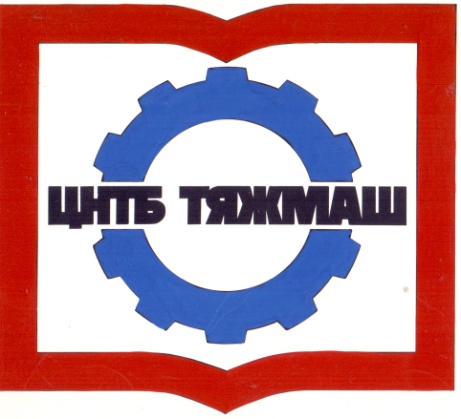 федеральное бюджетное учреждение
«Российская научно-техническая
промышленная библиотека»
федеральное бюджетное учреждение
«Российская научно-техническая
промышленная библиотека»
105005, г. Москва,
ул. Радио, д. 23/9, стр. 1сайт:e-mail:Тел./факс (495) 777-94-73www.rntpb.rurntpb@yandex.ru